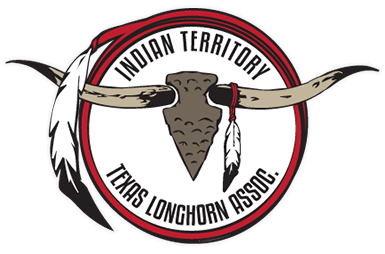  2023 ITTLA Heifer FuturityTulsa OKFriday March 31, 2023Sponsorship FormCLASS SPONSOR - $500 
Room for your banner or sign at the futurity, full page ad in the futurity program, special recognition at the futurity, name on our banner at the futurity 

CHISOLM TRAIL - $350 
Half page ad in the futurity program, special recognition at the futurity, name on our banner at the futurity 

BONANZA - $200 
Quarter page ad in the futurity program, special recognition at the futurity, name on our banner at the futurity 

RAWHIDE - $100 
Business card ad in the futurity program, special recognition at the futurity, name on our banner at the futurity Name:								Mail this form with sponsorship fee (payable to ITTLA) to:Ranch Name:														ITTLA Heifer FuturityAddress:							c/o Vickie Boyd								PO Box 645								Okarche OK 73762Phone:							E-Mail:						Website: 						